Развлечение для детей 6-7 лет«Космическое путешествие»   Цель: учить детей решать логические задачи, тренировать мыслительные процессы, развивать творческое воображение.   Материалы: космическая музыка; игрушки: Незнайка, марсианин Мартин,  Лунатик; фотографии с изображением планеты Марс, планеты Нептун и Луны; портрет Ю.Гагарина, рисунок – костюм космонавта, цветная бумага, карандаши.                                          Океан бездонный, океан бескрайний,                                          Безвоздушный, темный и необычайный,                                          В нем живут Вселенные, звезды и кометы,                                          Есть и обитаемые, может быть, планеты.       ( Н. Шемякина)- Ребята, сегодня мы поговорим о космосе.- Как вы думаете, кто такие космонавты? Что они делают в космосе? (много работают: испытывают технику, проводят научные опыты, исследуют планеты)- Кто был первым космонавтом, который полетел в космос на космическом корабле? (показать портрет Ю.Гагарина)- А теперь давайте рассмотрим костюм космонавта.- Какими должны быть космонавты? (ответы детей)Раздается стук в дверь, принесли письмо: «Дорогие ребята! Помогите мне вернуться обратно на Землю, я попал в плен на Луне. Освободите меня. Незнайка».- Ребята, давайте будем выручать Незнайку, отправимся в космическое путешествие. - А на чем мы полетим в космос? (на космическом корабле)   - Вы должны выполнить задание «Собрать космический корабль из геометрических фигур»  (Приложение 1).- А теперь давайте нарисуем путь космического корабля (Приложение 2).- Теперь можно отправляться в путешествие (звучит космическая музыка). - Ребята, мы пролетаем мимо планеты Марс, нас встречаем марсианин Мартин. Он пропустит нас дальше, если мы выполним его задание «Найти отличия» (Приложение 3). - Молодцы, ребята, с заданием справились, летим дальше.- Посмотрите мы приближаемся к планете Нептун, нас встречает краб. Он хочет поиграть с нами в игру «Летает – не летает»: я буду называть слова, если вы думаете, что этот предмет летает, то вы должны хлопнуть в ладоши (аэроплан, аэробус, дельтаплан, бульдозер, тепловоз, планер, пароход, экскаватор, электричка, корабль).- А теперь мы прощаемся с крабом, нам надо лететь дальше, спасать Незнайку.- Вот мы прилетели на Луну, нас встречает Лунатик. - Незнайку я отпущу, если вы выполните мое задание: отгадаете загадки и в выделенных клеточках кроссворда прочитаете слово (Приложение 4).- Молодцы, ребята, задание выполнили, освободили Незнайку. А теперь нам надо возвращаться обратно на Землю (звучит музыка).- Дорога нас сильно утомила, давайте немного отдохнем.  Этюд «Факиры»: сядем на ковер, скрестив по-турецки ноги, руки на коленях, кисти свисают вниз, спина и шея расслаблены, голова опущена, глаза закрыты. Звучит тихая, спокойная музыка, отдыхаем.- Незнайка благодарит вас за помощь и приготовил сюрприз. Давайте посмотрим (печенье  в виде звездочек). Угощайтесь! - Путешествие наше закончилось.Приложение 1Приложение 2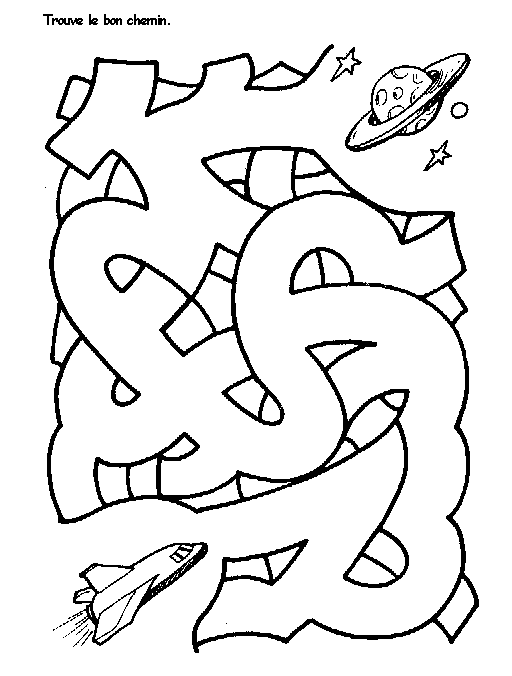 Приложение 3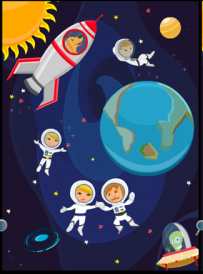 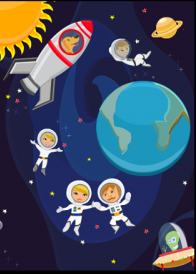 Приложение 4КроссвордЧеловек сидит в ракете,
Смело в небо он летит,
И на нас в своем скафандре
Он из космоса глядит.            (Космонавт)В космосе сквозь толщу лет 
 Ледяной летит объект. 
 Хвост его - полоска света, 
 А зовут объект…       (Комета)В космосе всегда мороз,Лета не бывает.Космонавт, проверив трос,Что-то надевает.Та одежда припасетИ тепло, и кислород.        (Скафандр)Это красная планетаПо соседству с нами.Он зимой и даже летомМерзнет надо льдами.Странно, что ни говори, -Лед не сверху, а внутри.        (Марс) Самая большая звезда за оконцем.
Что это? Конечно же, …       (Солнце)Не месяц, не луна, не планета, не звезда,
По небу летает, самолеты обгоняет.          (Спутник) КОСМОС